ООО « Юмакс-Тур» г. Пермь, Ул. Екатерининская 75-311                         +7 (342)212-24-54       e-mail:umax-tour@mail.ru       www.umax-tour.ru______________________________________________________________________________________П О Л О Ж Е Н И ЕГЛАВНЫЙ НОВОГОДНИЙ МЕЖДУНАРОДНЫЙ ФЕСТИВАЛЬ-КОНКУРС«РОЖДЕСТВЕНСКИЕ ЗВЕЗДЫ-2020»  г. МОСКВАXX Юбилейный фестиваль!МЕСТО И СРОКИ ПРОВЕДЕНИЯ   (15+1)Конкурс – 6 января   БОЛЬШОЙ КОНЦЕРТНЫЙ ЗАЛ «КОСМОС»ЦЕЛИ И ЗАДАЧИ·   ПОДАРИТЬ НОВОГОДНИЙ ПРАЗДНИК – СКАЗКУ, КОТОРУЮ ТАК ЛЮБЯТ ДЕТИ В НОВЫЙ ГОД;·   Конкурс в различных номинациях призван объединять участников из разных городов России и стран мира для обмена  творческими достижениями;·   Мероприятия конкурса-фестиваля направлены на содействие росту исполнительской культуры и мастерства коллективов, сохранение, развитие и пропаганду различных видов творчества, выявление, поддержку и реализацию творческих возможностей.ИНФОРМАЦИОННАЯ ПОДДЕРЖКАТелеканал «Детский», телеканал «TV-Губерния», телеканал 360, телеканал «РАНАК» (Беларусь), телеканал «Sputnik» (Азербайджан), телеканал «Миллет» (Казахстан), телеканал «ЭФКАТЕ», телеканал «Евпатория-ТВ»,  журнал «Справочник музыкального руководителя», журнал «Художественная школа», газета «Комсомольская правда», газета «Московский Комсомолец» и др. УЧАСТНИКИ ФЕСТИВАЛЯ И ВОЗРАСТНЫЕ КАТЕГОРИИВозрастные категории участников во всех номинациях:•  0 группа – от 3х до 6 лет («маленькие звездочки»);•  I возрастная группа - 7-10 лет;•  II возрастная группа - 11-14 лет;•  III возрастная группа - 15-20 лет;•  IV возрастная группа -  от 21 года•  V возрастная группа – смешанная.Разновозрастные коллективы из городов и регионов России, стран СНГ и других стран, отдельные участники с родителями или педагогами, группы школьников.•  На фестивале-конкурсе также могут присутствовать на общих основаниях представители администраций и департаментов культуры, прессы, а также: спонсоры, родственники и друзья артистов.•  Туристические детские группы, с посещением всех Рождественских мероприятий (в качестве «группы поддержки»).•  Сольные номера к участию в конкурсе принимаются с ограничениями (ограниченное количество). По решению оргкомитета может быть закрыта аккредитация малых форм. Возможно участие в заочной форме (видео)НОМИНАЦИИ ФЕСТИВАЛЯ• вокал (академический, эстрадный, народный, музыкальные детские театры);•  хореография (народный танец, классический танец, современный танец, эстрадный танец, бальный танец, хип-хоп, танцевальный микс, детский танец и т.д.);• хоры, оркестры и инструментальные ансамбли;• цирковые коллективы;• театры моды;• театральные коллективы со специальными программами игр, аттракционов и национальных обрядов, фрагментами мюзиклов;• группы юных художников и фотографов;•  юные корреспонденты;• спортивные единоборства (дзюдо, кунг-фу и т.п.);•  спортивные секции художественной гимнастики;• изобразительное и декоративно-прикладное искусство. В ПРОГРАММЕ- Грандиозный конкурс – просмотр творческих номеров с разделением по творческим блокам и номинациям;- СПЕЦИАЛЬНЫЙ БЛОК - «THE BEST» - конкурс обладателей Гран-при;- РОЖДЕСТВЕНСКИЙ БАЛ и фотозона;- насыщенная фестивальная и культурная программа. КРИТЕРИИ ОЦЕНКИ·     исполнительское мастерство;·     художественный уровень номера;·     оригинальность постановки;·     зрелищность и сценическая культура исполнения;·     деликатность костюма;·     культура общения с другими участниками во время выступлений и на фестивале;·     соблюдение регламента выступления;·     обаяние и улыбки. Выставочные работы:·     художественный уровень исполнения работы;·     оригинальность и идея работы;·     сложность выполненной работы.Мы приветствуем все виды изобразительных искусств, декоративно-прикладного творчества, фотоискусства и др.Работы по номинациям живопись и графика, художественная фотография должны соответствовать форматам А1, А2, А3, иметь жесткую основу, по возможности оформлены в рамки (без стекла), или паспарту с наличием креплений для развески. Для конкурса предоставляется 1 работа от участника. Темы художественных работ:1.     Зимняя сказка2.     Моя любимая страна3.     Свободная темаЖЮРИ КОНКУРСАЖюри фестиваля состоит из числа видных деятелей искусства, представителей творческих ВУЗов, которые оценивают достижения участников и дают рекомендации по продолжению творческого пути. См. сайт.НАГРАДЫ ФЕСТИВАЛЯУчастники конкурса награждаются по итогам Дипломами фестиваля и Кубками. Кубок и диплом фестиваля получает каждая отдельно заявленная возрастная категория коллектива.•  Приз Grand Prix – Гран-при, фестивальный кубок, возможно в каждой номинации (по усмотрению жюри).•  Диплом лауреата 1-й степени и приз;•  Диплом лауреата 2-й степени и приз;•  Диплом лауреата 3-й степени и приз.•  Дипломанты 1,2,3 степени.Количество лауреатов и дипломантов каждой степени не ограничено, определяется оценками жюри. На конкурсе установлен квалификационный принцип оценки.СПЕЦИАЛЬНЫЕ ПРИЗЫ•   Гран-при конкурса - Приз «THE BEST»,•   Приз «Культурная дипломатия» - и сертификат - вручается за пропаганду национальной культуры и творчества народов мира в России и за рубежом (по решению жюри). Вручается Председателем Оргкомитета и Председателем Жюри, ведется сьемка ТВ и печатными СМИ.•   «Специальный приз жюри»,•  «Премьера», номер, который 1-й раз представлен на концертной сцене•   Приз для самых юных участников «КРОХА»,•   «За лучший костюм»,•   «Деду Морозу и Снегурочке» (детям в костюмах этих персонажей).ПОРЯДОК АККРЕДИТАЦИИ• выслать в наш адрес Заявку с указанием названия коллектива, жанра, количества исполнителей, руководителей, сопровождающих коллектив, их должности, программу (репертуар) коллектива, название номера для участия в конкурсе, номинацию и возрастную категорию;• для участия в специальном блоке - «THE BEST» - конкурс обладателей Гран-при необходимо также предоставить подтверждение (скан диплома);• творческую характеристику для СМИ не более 0,5 печатного листа (по желанию);• выслать 1-2 фотографий коллектива в костюмах хорошего качества (по электронной почте, по желанию);• выслать список на размещение в гостинице в Москве согласно образцу;• выслать по электронной почте не позднее, чем за 3 недели до фестиваля фонограммы выступлений в формате mp3, wma. При себе также необходимо иметь фонограммы выступлений. Музыкальное сопровождение – фонограмма должна быть записана на USB-флешку. Каждая запись должна быть с указанием названия коллектива, названия произведения.• предусмотрено СТРОГОЕ ограничение по времени (до 3.5 мин / 1 номер), театры – отрывок до 5 мин, полную версию можно присылать по видео заранее.• по желанию (возможность добавления рассматривается дополнительно): можно подать заявку на участие только в дополнительной номинации с доплатой 5000 руб. с группы с вручением дополнительного диплома и приза (заявка на доп. номинацию принимается не позднее, чем за 40 дней до фестиваля и рассматривается индивидуально).• Профессиональный письменный feed-back (отзыв) по участию в конкурсе от одного из членов жюри – 5000 руб. на коллектив (на бланке оргкомитета с печатью).• работы по номинациям живопись и графика, художественная фотография должны соответствовать форматам А1, А2, А3, иметь жесткую основу, по возможности оформлены в рамки (без стекла), или паспарту с наличием креплений для развески. Для конкурса предоставляется 1 работа от участника. • руководители коллектива обязаны заранее сообщать обо всех специальных требованиях к выступлению (количество микрофонов, стоек, о выходе и включении фонограммы «с точки», и т.д.).• При наличии специальных требований по свету и звуку руководитель или представитель во время номера должен находиться рядом со звукооператором.• Концертные площадки, аппаратуру и инженера-звукотехника предоставляет оргкомитет и администрация в местах выступлений. Разрешается использовать собственные микрофоны.• По правилам пожарной безопасности запрещается использовать пожароопасные предметы, в том числе пиротехнику, свечи, факелы, бенгальские огни, декорации и другие предметы, не соответствующие пожарной безопасности.СТОИМОСТЬ ФЕСТИВАЛЬНО-КОНКУРСНОЙ ПУТЕВКИ.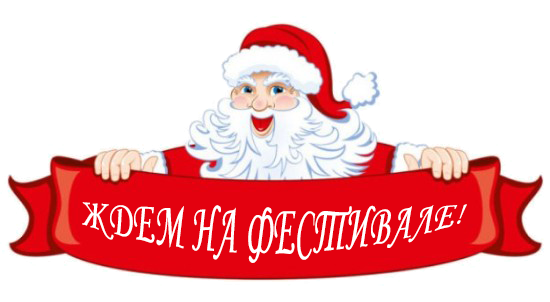 Вариант № 1 (15+1)ЭКОНОМ – ПРОГРАММА - пребывание в праздничной Москвеи участие в грандиозном конкурсе!. Каждый 16-й принимается бесплатно!4 дня/3 ночи проживание в международном отеле 3*завтраки и УЖИНЫ (шведский стол)Конкурсный взнос:950 руб. за человека при группе от 10 чел.,1250 р./чел. – от 3 до 9 чел.,2000 руб. –малые формы, 2500 – солисты,950 р. – художники, мастера декоративно-прикладного искусстваУчастие в рождественском бале: 500 р./чел.Вариант №2 (15+1)ПОЛНЫЙ ФЕСТИВАЛЬНЫЙ ПАКЕТ С КРЕМЛЕВСКОЙ ЕЛКОЙ:5 дней/4 ночи –каждый 16-й принимается бесплатно.*Стоимость фестивального пакета для взрослых и детей одинакова,поскольку взрослые также размещаются в отеле по льготнымценам участников конкурса.Конкурсный взнос:750 руб. за человека при группе от 10 чел,1250 р./чел. – от 3 до 9 чел., 2000 руб. –малые формы, 2500 – солисты, 950 р. – художники,мастера декоративно-прикладного искусстваСтоимость дополнительных суток – 2100 р./чел. с завтраком и УЖИНОМ.Цена участия в фестивале-конкурсе для художников,мастеров декоративно-прикладного искусства и фотографиидля Москвы и Московской Обл.:- 950 руб. за 1 чел.В ПОЛНУЮ ПУТЕВКУ ВКЛЮЧЕНО:• проживание в гостинице на 5 дней/4 ночи с завтраками и ужинами;• посещение новогоднего представления в цирке;• посещение Кремлевской Елки –утреннего детского сеанса только детьми и сопровождающим  педагогом,родители на Елку  в Кремль не допускаются!• посещение Роллердрома;• пешеходная прогулка по Красной площади и Старому Арбату;• посещение зоопарка (только детьми и 1 педагогом);• билеты на метро на елку;• новогодние дипломы от Деда Мороза каждому ребенку;• сопровождение гидом на культурные и фестивальные мероприятия;• Рождественские бал• полный бесплатный прием в Москвехудожественного руководителя коллектива на группу от 15 человек.До встречи на фестивале!